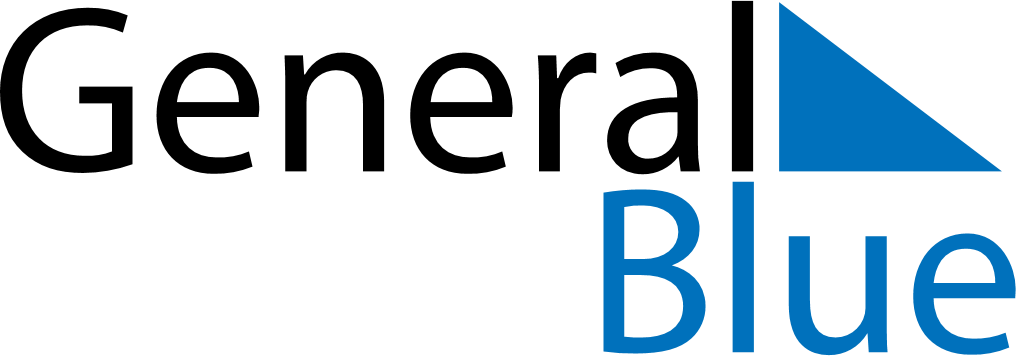 June 2024June 2024June 2024June 2024June 2024June 2024June 2024El Hoyo, Santiago del Estero, ArgentinaEl Hoyo, Santiago del Estero, ArgentinaEl Hoyo, Santiago del Estero, ArgentinaEl Hoyo, Santiago del Estero, ArgentinaEl Hoyo, Santiago del Estero, ArgentinaEl Hoyo, Santiago del Estero, ArgentinaEl Hoyo, Santiago del Estero, ArgentinaSundayMondayMondayTuesdayWednesdayThursdayFridaySaturday1Sunrise: 7:54 AMSunset: 6:27 PMDaylight: 10 hours and 32 minutes.23345678Sunrise: 7:54 AMSunset: 6:26 PMDaylight: 10 hours and 32 minutes.Sunrise: 7:55 AMSunset: 6:26 PMDaylight: 10 hours and 31 minutes.Sunrise: 7:55 AMSunset: 6:26 PMDaylight: 10 hours and 31 minutes.Sunrise: 7:55 AMSunset: 6:26 PMDaylight: 10 hours and 30 minutes.Sunrise: 7:56 AMSunset: 6:26 PMDaylight: 10 hours and 30 minutes.Sunrise: 7:56 AMSunset: 6:26 PMDaylight: 10 hours and 29 minutes.Sunrise: 7:57 AMSunset: 6:26 PMDaylight: 10 hours and 29 minutes.Sunrise: 7:57 AMSunset: 6:26 PMDaylight: 10 hours and 28 minutes.910101112131415Sunrise: 7:57 AMSunset: 6:26 PMDaylight: 10 hours and 28 minutes.Sunrise: 7:58 AMSunset: 6:26 PMDaylight: 10 hours and 28 minutes.Sunrise: 7:58 AMSunset: 6:26 PMDaylight: 10 hours and 28 minutes.Sunrise: 7:58 AMSunset: 6:26 PMDaylight: 10 hours and 27 minutes.Sunrise: 7:59 AMSunset: 6:26 PMDaylight: 10 hours and 27 minutes.Sunrise: 7:59 AMSunset: 6:26 PMDaylight: 10 hours and 27 minutes.Sunrise: 7:59 AMSunset: 6:26 PMDaylight: 10 hours and 26 minutes.Sunrise: 8:00 AMSunset: 6:26 PMDaylight: 10 hours and 26 minutes.1617171819202122Sunrise: 8:00 AMSunset: 6:26 PMDaylight: 10 hours and 26 minutes.Sunrise: 8:00 AMSunset: 6:27 PMDaylight: 10 hours and 26 minutes.Sunrise: 8:00 AMSunset: 6:27 PMDaylight: 10 hours and 26 minutes.Sunrise: 8:00 AMSunset: 6:27 PMDaylight: 10 hours and 26 minutes.Sunrise: 8:01 AMSunset: 6:27 PMDaylight: 10 hours and 26 minutes.Sunrise: 8:01 AMSunset: 6:27 PMDaylight: 10 hours and 26 minutes.Sunrise: 8:01 AMSunset: 6:27 PMDaylight: 10 hours and 26 minutes.Sunrise: 8:01 AMSunset: 6:28 PMDaylight: 10 hours and 26 minutes.2324242526272829Sunrise: 8:02 AMSunset: 6:28 PMDaylight: 10 hours and 26 minutes.Sunrise: 8:02 AMSunset: 6:28 PMDaylight: 10 hours and 26 minutes.Sunrise: 8:02 AMSunset: 6:28 PMDaylight: 10 hours and 26 minutes.Sunrise: 8:02 AMSunset: 6:28 PMDaylight: 10 hours and 26 minutes.Sunrise: 8:02 AMSunset: 6:29 PMDaylight: 10 hours and 26 minutes.Sunrise: 8:02 AMSunset: 6:29 PMDaylight: 10 hours and 26 minutes.Sunrise: 8:02 AMSunset: 6:29 PMDaylight: 10 hours and 26 minutes.Sunrise: 8:02 AMSunset: 6:30 PMDaylight: 10 hours and 27 minutes.30Sunrise: 8:02 AMSunset: 6:30 PMDaylight: 10 hours and 27 minutes.